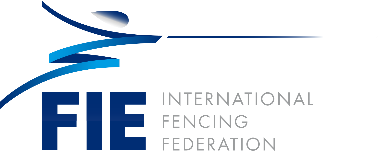 Stanislav Pozdnyakov (RUS)Date of Birth: September 27, 1973Place of birth: NovosibirskEducation: Novosibirsk State Pedagogical UniversityPlace of work and position:President of the Russian Olympic Committee (since May 29, 2018 to present)Member of the Executive Committee of the Association of National Olympic Committees (ANOC), Chairman of the ANOC Commission on Culture and Education (since December, 2018)President of the European Fencing Confederation (since 2016)Member of the Executive Committee of the International Fencing Federation (since 2012)Career:Played for CSKADeputy of the Novosibirsk Regional Council of People’s Deputies, member of the United Russia faction (2005-2010)Lieutenant Colonel of the Russian Armed Forces (2007)Head coach of the Russian national fencing team (all weapons) (since 2008)First Vice-President of the Russian Olympic Committee (2016-2018)Sports titles:Merited Master of Sports of the USSR (1992)Four-time Olympic champion in sabre fencing:Atlanta 1996 individual championshipsBarcelona 1992 team championshipsAtlanta 1996 team championshipsSydney 2000 team championshipsOlympic bronze medalist:Athens 2004 team championshipsTen-time world champion:1997, 2001, 2002, 2006, 2007 — individual championships1994, 2001, 2002, 2003, 2005 — team championshipsFive-time silver world medallist:1994, 1999, 2005 — individual championships1995, 1997 — team championshipsWorld Cup bronze medallist:2006 — team championshipsThirteen-time European champion:1994, 2001, 2002, 2003, 2004 — individual championships2000, 2001, 2002, 2003, 2004, 2005, 2007, 2008 — team championshipsFour-time European Championships bronze medallist:2000, 2007 — individual championships1998, 2006 — team championshipsHonors:Order the Order of Merit for the Fatherland IV class (19 April 2001), for “great contribution to the development of physical culture and sports”, high sports achievements at the Games of the XXVII Olympiad, Sydney, 2000Order of Honor (January 6, 1997) for services to the state and high achievements in sports at the Games of the XXVI Olympiad, Atlanta, 1996Order of Friendship (February 18, 2006) for great contribution to the development of physical culture and sports and high achievements in sportsOrder of “Merit for the Fatherland” class II (May 22, 2017) for the successful preparation of athletes who have achieved high sporting achievements at the XXXI Olympic Games in 2016 in Rio de Janeiro (Brazil)